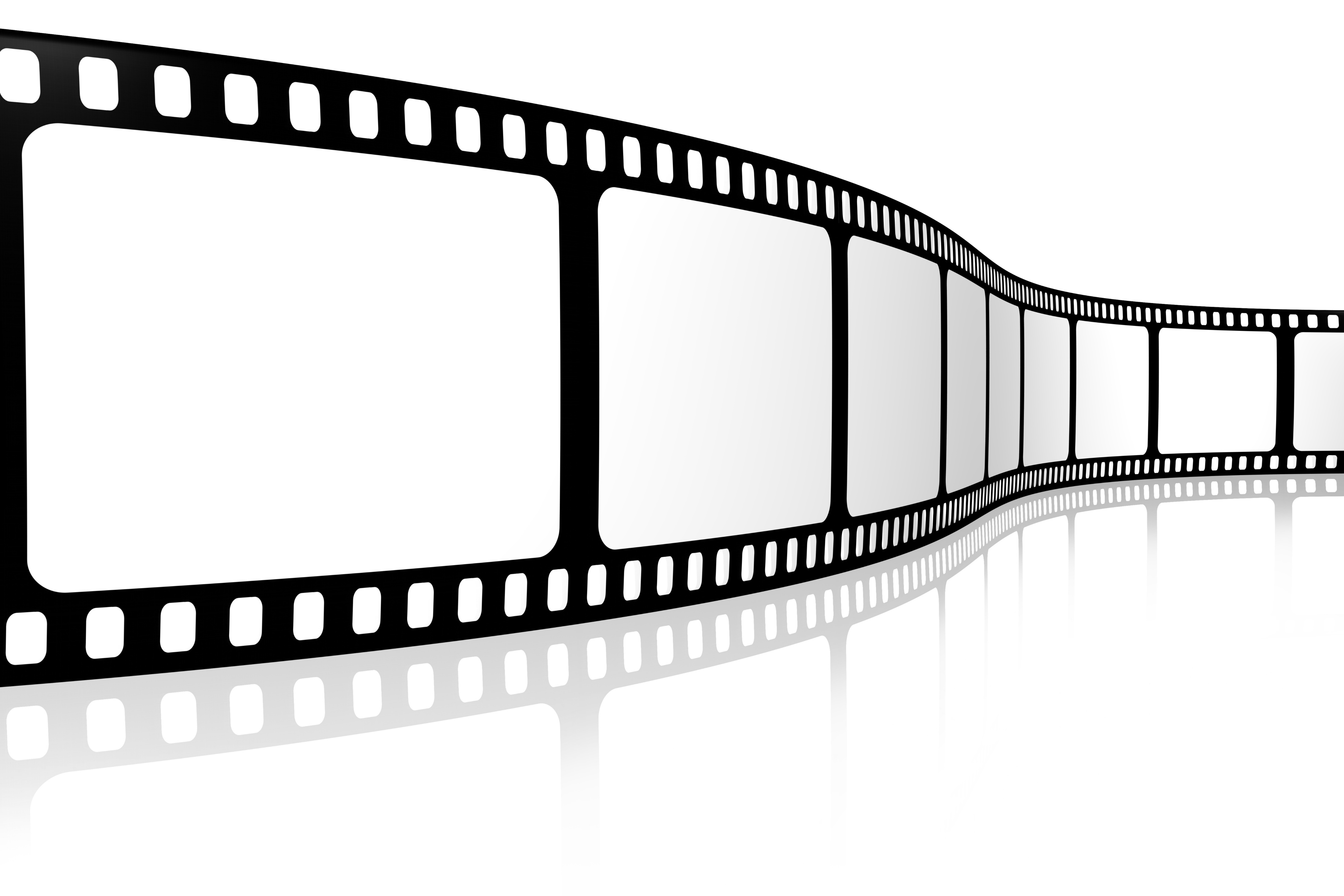                                                                      CALENDARIO APPUNTAMENTI                                                 LUNEDI’ 29 APRILE        15.30 / 18.30LUNEDI’ 6 MAGGIO      15.30/18.30LUNEDI’ 13 MAGGIO     15.30/18.30LUNEDI’ 20 MAGGIO     15.30/18.30SABATO 25 MAGGIO      9.30/12.30LUNEDI’ 27 MAGGIO      9.30/12.30                                           ALLA PROIEZIONE DEL FILM POSSONO PARTECIPARE ANCHE I GENITORI … NON  MANCATE 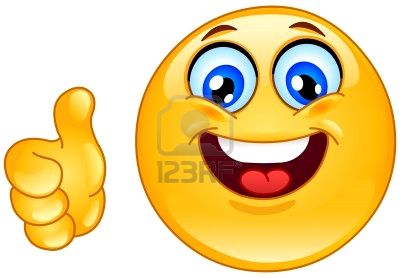 